БОЙОРОК              	                             РАСПОРЯЖЕНИЕ        22 октябрь 2018 й.                          №  47                    22 октября 2018 г.«О проведении спортивных соревнований среди граждан пожилого возраста и молодежи».В целях популяризации физкультурно-оздоровительной и спортивной работы, активизации просветительской деятельности в укреплении общественного мнения о ведущей роли физической культуры и спорта в сохранении здоровья населения, формирования мировоззрения здорового образа жизни:Провести 25 октября 2018 года спортивные соревнования среди граждан пожилого возраста и молодежи, проживающей на территории сельского поселения Чалмалинский сельсовет муниципального района Шаранский район Республики Башкортостан (далее – мероприятие).Утвердить Положение о проведении мероприятия (приложение №1).Утвердить смету расходов на проведение мероприятия в сумме 9780,94 (Девять тысяч семьсот восемьдесят рублей 94 копеек)  рублей (приложение №2).Специалисту Муслаховой Р.И.:- организовать проведение мероприятия в соответствии с Положением о проведении мероприятия;-  информировать население о предстоящем мероприятии. Для оповещения подготовить Анонс мероприятия и разместить на информационных досках;- выполнить работу по оформлению места проведения мероприятия (хоккейная площадка с. Чалмалы);- привлечь активную граждан пожилого возраста и молодежь к участию в мероприятие.5. Контроль за исполнением настоящего распоряжения оставляю за собой. Глава сельского поселения                                               И.Г.МухаметовПОЛОЖЕНИЕо проведении спортивных соревнований среди граждан пожилого возраста и молодежи, проживающей на территории сельского поселения Чалмалинский сельсовет муниципального района Шаранский район Республики Башкортостан 1.Цели и задачи.- организации досуга и отдыха населения;- приобщение молодежи к систематическим занятиям физической культурой и спортом;- пропаганда спорта и здорового образа жизни среди молодежи.2. Время и место проведения.Соревнования состоятся 25 октября 2018 года на хоккейной площадке с. Чалмалы. Начало в 12-00 часов.3. Условия проведения.Общее руководство организацией и проведением мероприятия, осуществляется администрацией сельского поселения Чалмалинский сельсовет МР Шаранский район РБ. Главный судья – Маннанова Р.М.4. Участники соревнования.К участию в соревнованиях допускаются спортсмены по следующим возрастным группам:Мужчины - 40-65 лет – 4 чел.;Женщины – 40-55 лет – 5 чел.;Молодежь  - 18-35 лет – 5 чел.Программа соревнований11-00 ч. Регистрация участников12-00 ч. Начало стартов.Спортивные соревнования:1. дартс; 2. прыжки в длину с места; 3. бросок баскетбольного мяча 5 раз; 4. челночный бег 3 по 10 м.; 5. поднимания туловища - лёжа на спине (2 минуты).Финансовые расходы, награждение победителейНаграждение проводиться командам по самому лучшему техническому результату. Финансовые расходы, связанные с награждением победителей соревнований, несет администрация сельского поселения Чалмалинский сельсовет муниципального района Шаранский район Республики Башкортостан.Смета расходов на проведение спортивных соревнований среди граждан пожилого возраста и молодежи, проживающей на территории сельского поселения Чалмалинский сельсовет муниципального района Шаранский район Республики Башкортостан Дата проведения: 25 октября 2018 годаМесто проведения: хоккейная площадка с.Чалмалы Цель проведения: Привлечение граждан пожилого возраста и молодёжи к систематическим занятиям физкультурой и спортом, активному отдыху и участию в жизни сельского поселения, пропаганда спорта и здорового образа жизни среди молодежи.Награждение победителейМужчины:1 место: КПБ 1,5 спальный: 1 шт. х 1200 руб. = 1200 рублей2 место: сервис чайный: 1 шт. х 1000,31 руб. = 1000,32 рублей 3 место: плед 150*200: 1 шт. х 750,00 руб. = 750,00 рублей4 место: чайная пара с ложкой: 1 шт. х 120,00 руб. = 120,00 рублейЖенщины:1 место: КПБ 1,5 спальный: 1 шт. х 1200 руб. = 1200 рублей2 место: сервис чайный: 1 шт. х 1000,31 руб. = 1000,31 рублей 3 место: плед 150*200: 1 шт. х 750,00 руб. = 750,00 рублей4 место: картина гобелен: 1 шт. х 600,00 руб. = 600,00 рублей5 место: чайная пара с ложкой: 1 шт. х 120,00 руб. = 120,00 рублейМолодежь:1 место: КПБ 1,5 спальный: 1 шт. х 1200 руб. = 1200 рублей2 место: сервис чайный: 1 шт. х 1000,31 руб. = 1000,31 рублей 3 место: картина гобелен: 1 шт. х 600,00 руб. = 600,00 рублей4 место: чайная пара с ложкой: 1 шт. х 120,00 руб. = 120,00 рублей5 место: чайная пара с ложкой: 1 шт. х 120,00 руб. = 120,00 рублей Итого по смете:   9780,94 (Девять тысяч семьсот восемьдесят рублей 94 копеек)  рублей.БАШҠОРТОСТАН РЕСПУБЛИКАҺЫШАРАН РАЙОНЫМУНИЦИПАЛЬ РАЙОНЫНЫҢСАЛМАЛЫ АУЫЛ СОВЕТЫАУЫЛ БИЛӘМӘҺЕ ХАКИМИӘТЕСАЛМАЛЫ АУЫЛЫ, ТЕЛ.(34769) 2-61-05, 2-62-25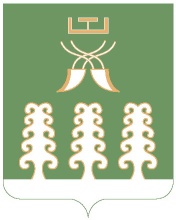 РЕСПУБЛИКА БАШКОРТОСТАНАДМИНИСТРАЦИЯ СЕЛЬСКОГО ПОСЕЛЕНИЯЧАЛМАЛИНСКИЙ СЕЛЬСОВЕТМУНИЦИПАЛЬНОГО РАЙОНАШАРАНСКИЙ РАЙОНС. ЧАЛМАЛЫ,  ТЕЛ.(34769) 2-61-05, 2-62-25Приложение №1к распоряжению главы сельского поселения Чалмалинский сельсовет МР Шаранский район РБ от 22.10.2018 г. № 47Приложение №2к распоряжению главы сельского поселения Шаранский сельсовет МР Шаранский район РБ от 22.10.2018 г. № 47